			TASQUES SETMANA DEL 25 AL 29 DE MAIG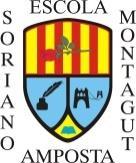 Bon dia,Cuideu-vos!!Moltes gràciesTutores i mestres de Primer.CATALÀVISUALITZACIÓ DEL CONTE “L’ARTUR I LA CLEMENTINA”:INVENTA’T UN ALTRE FINAL PER AL CONTE. ET POTS GRAVAR EXPLICANT-NOS EL FINAL QUE T’HAS INVENTAT O EL POTS ESCRIURE EN UN FULL I FER UN DIBUIX DEL TEU FINAL.EXPLICA'NS QUI ET VA ESCOLLIR EL TEU NOM I PER QUÈ ET VAN POSAR EL NOM TAN BONIC QUE TENS. TAMBÉ ET POTS GRAVAR EXPLICANT-NOS-HO O EN UN FULL.MATEMÀTIQUESEMPLENA LA FITXA ADJUNTA AL CORREU DE MATEMÀTIQUES I MARCA QUI FA LES DIFERENTS TASQUES A CASA TEUA. UN COP EMPLENADA SUMA I EXPLICA’NS QUI ÉS LA PERSONA QUE FA MÉS TASQUES A CASA I QUI MENYS. UN COP SUMADES LES TASQUES PENSA EN UNA SOLUCIÓ PER PODER REPARTIR MILLOR LES TASQUES. ESCRIU-LES EN UN FULL QUINES COSES PODEM CANVIAR PER PODER AJUDAR EN LES TASQUES DE CASA.VALORSFER LA FITXA ADJUNTA AL CORREU VALORS I DÓNA LA TEUA OPINIÓ SOBRE LES DIFERENTS COSES QUE ET PLANTEGEN.CASTELLÀPUEDES GRABARTE COM SI TE HICIERAN UNA ENTREVISTA. ALGÚN FAMILIAR QUE TE AYUDE A HACER ESTA ACTIVIDAD. TU AYUDANTE TE HARÁ LAS PREGUNTAS (TAMBIÉN SE TENDRÁ QUE GRABAR):PREGUNTA: ¿CREES QUE CLEMENTINA ERA FELIZ?RESPUESTA: TÚ RESPONDES A LA PREGUNTA QUE TE HACEN DANDO TÚ OPINIÓN.PREGUNTA: ¿POR QUÉ?RESPUESTA: TÚ RESPONDES A LA PREGUNTA QUE TE HACEN DANDO TÚ OPINIÓN.PREGUNTA: ¿TE GUSTA LA ACTITUD DE ARTUR?RESPUESTA:  TÚ RESPONDES A LA PREGUNTA QUE TE HACEN DANDO TÚ OPINIÓN.PREGUNTA: ¿CAMBIARÍAS ALGUNA COSA DE ARTUR?RESPUESTA: TÚ RESPONDES A LA PREGUNTA QUE TE HACEN DANDO TÚ OPINIÓN.PREGUNTA: ¿Y DE CLEMENTINA?RESPUESTA: TÚ RESPONDES A LA PREGUNTA QUE TE HACEN DANDO TÚ OPINIÓN.MEDIACTIVITAT 1: QUÈ VULL SER DE GRAN? (POTS FER-HO PER ESCRIT, GRAVAN-TE, DIBUIXANT-HO,..QUÈ T’AGRADARIA SER QUAN SIGUIS GRAN?PER QUÈ?CREUS QUE AQUESTA FEINA QUE VOLS FER TU DE GRAN LA POT FER IGUAL UN HOME QUE UNA DONA? PER QUÈ SÍ? O PER QUÈ NO?ACTIVITAT 2: AJUDO EN LES TASQUES DE CASA.FES-TE FOTOS REALITZANT LES DIFERENTS TASQUES QUE REALITZES A CASA: CUINANT, FENT  EL LLIT, RECOLLINT LES JOGUINES, AGRANANT, FREGANT, ESCURANT, ESTENENT LA ROBA,..        EDUCACIÓ FÍSICA  ACROSPORTES TRACTA DE FER FIGURES ACROBÀTIQUES AMB EL COS, TREBALLEM LA FORÇA, FLEXIBILITAT I EQUILIBRI. DE TOT AIXÒ EN TENIU, VERITAT ?US DEIXO UNS EXEMPLES, MIREU AQUÍ  I TAMBÉ AQUÍ PODEU FER AQUESTES FIGURES O D’ALTRES INVENTADES, AMB ALGÚ DE LA VOSTRA FAMÍLIA.FEU FOTOS DE TOT EL QUE ENS VULGUEU ENSENYAR I ENVIEU-LES A edufisica2@escsorianomontagut.catMÚSICA Aquesta setmana us proposo dues activitats per a que escolliu o feu les dues si us apeteix:Primera activitat:“Qui sóc jo” (cançó de la família) de la Dàmaris Gelaberthttps://www.youtube.com/watch?v=_EITuHjRJxc Segona activitat:Ritmograma percu corporal, la “danza del pirata”. Es tracta d’anar picant amb les parts del cos seguint les imatges del vídeohttps://www.youtube.com/watch?v=a5c4sIyaPpwFeu l’activitat, graveu un trosset i envieu-ho a musica@escsorianomontagut.cat M’agradarà molt veure’t!Un petonet ben gran!PLÀSTICAHELLO EVERYONE.PER A AQUESTA SETMANA UN PROPOSEM UNA ACTIVITAT MOLT XULA I SENZILLA. TENIU EL REPTE DE DISSENYAR EL VOSTRE NOM AMB OBJECTES QUE TENIU PER CASA O AMB TOT ALLÒ QUE US VINGUI AL CAP!DEIXA VOLAR LA TEUA IMAGINACIÓ! FES UNA FOTO I ENVIA-LA A plastica@escsorianomontagut.cat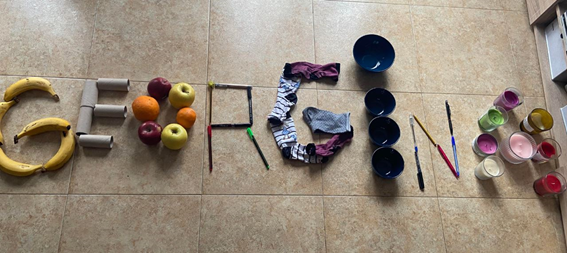 ANGLÈSHola, alumnes de 1r.  La setmana passada vau treballar molt i aquesta és la setmana dels jocs a l’àrea d’anglès.Us he preparat a “paper fortune teller” amb les instruccions per a que el pugueu montar i jugar. També us passo el vocabulari corresponent al joc.L’altre joc és una roda del temps, per a que cada dia des de casa pogueu marcar en la fletxa el temps que fa, encara que a partir d’ara segur que sempre farà solet. Ho podeu fer com a rutina, així anem recordant este vocabulari.Cuide-us molt! Tinc moltes ganes de veure-us!Aquesta setmana fem jocs .Hello, 1st graders. Last week you worked hard and this is the week of games in the English area. I have prepared for you a "paper fortune teller" with instructions so that you can assemble and play it. I also give you the vocabulary for the game.The other game is a weather wheel, so that every day from home you can mark on the arrow whats’ the weather like. You can do this as a routine, so let's remember this vocabulary. Take good care of yourself! I look forward to seeing you!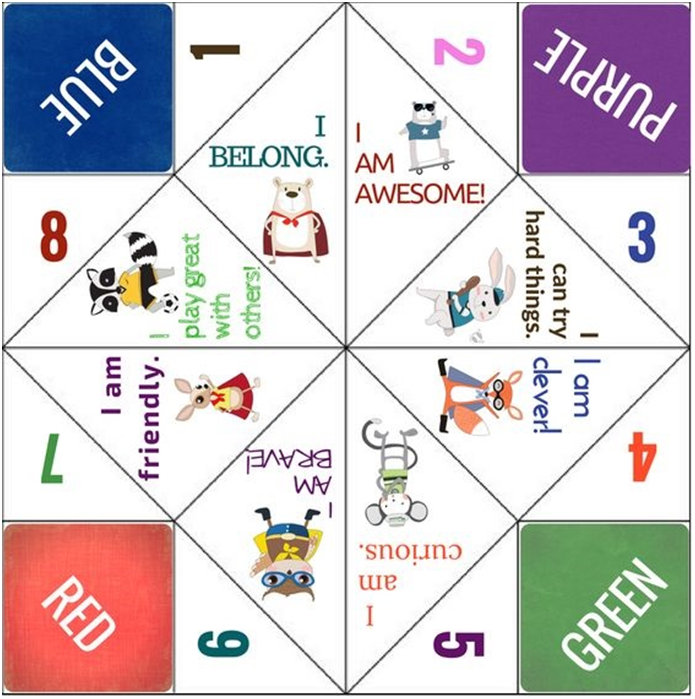 I BELONG –SENTIR-SE CÒMODE EN UNA SITUACIÓ, ESTAR FELIÇ  I’M AWESOME- SÓC GENIAL I CAN TRY HARD THINGS – SÓC CAPAÇ DE FER FEINES DURES I’M CLEVER- SÓC INTEL.LIGENT I AM CURIOUS- SÓC CURIÓS/A   I’M BRAVE- SÓC VALENT/A I AM FRIENDLY- SÓC MOLT SIMPÀTIC/A I PLAY GREAT WITH OTHERS- JUGO MOLT BÉ AMB ALTRES AMICS.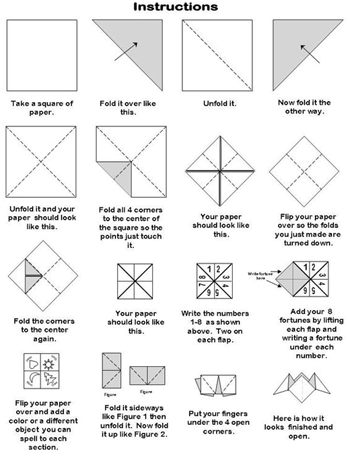 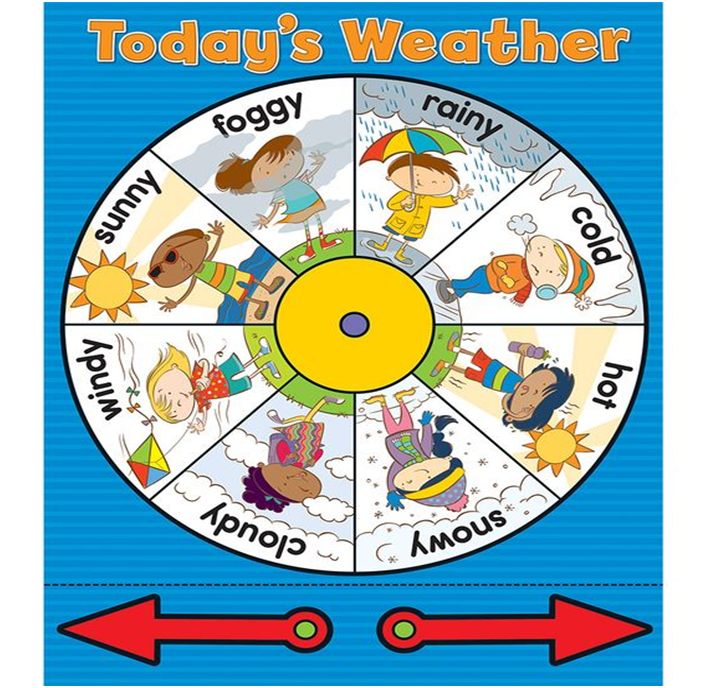 DillunsDimartsDimecresDijous DivendresCATALÀCONTE: “L’ARTUR I LA CLEMENTINA ”https://www.youtube.com/watch?v=n-icUxie0-wMATEMÀTIQUESFITXA MATES: GRAELLA I CONTESTEM.CASTELLÀENTREVISTA: HAZ CON ALGÚN FAMILIAR LA ENTREVISTA.ANGLÈSGames: a paper fortune teller and a weather wheelCATALÀEL MEU NOM: EM DIC...MÚSICACançó “qui sóc jo” (família)o bé“la danza del pirata”RELIGIÓ/VALORSVisualitzar el video sobre miracles de Jesúshttps://www.youtube.com/watch?v=vdj0jzVEF4w&list=PL8vREwl0sx_6WyT5rmoqeW9U6B6JvJHMF&index=3&t=0sValorsDONO OPINIÓ SOBRE...PLÀSTICADISSENY NOMMEDIQUE T’AGRADARIA SER DE GRAN? PER QUÈ?LES TASQUES DE CASA: FES-TE FOTOS REALITZANT DIFERENTS TASQUES DE LA CASA.EDUCACIÓ FÍSICA- ACROSPORTI SI VOLS ALGUNA COSA MÉS… JOC DE LES ENDEVINALLES, DIBUIXA, OBSERVA EL CEL, ESCOLTA ELS MOIXONETS I/O ELS SONS DE L’ENTORN I INTENTA SABER QUE SÓN, ESCOLTA I BALLA UNA CANÇÓ...I SI VOLS ALGUNA COSA MÉS… JOC DE LES ENDEVINALLES, DIBUIXA, OBSERVA EL CEL, ESCOLTA ELS MOIXONETS I/O ELS SONS DE L’ENTORN I INTENTA SABER QUE SÓN, ESCOLTA I BALLA UNA CANÇÓ...I SI VOLS ALGUNA COSA MÉS… JOC DE LES ENDEVINALLES, DIBUIXA, OBSERVA EL CEL, ESCOLTA ELS MOIXONETS I/O ELS SONS DE L’ENTORN I INTENTA SABER QUE SÓN, ESCOLTA I BALLA UNA CANÇÓ...I SI VOLS ALGUNA COSA MÉS… JOC DE LES ENDEVINALLES, DIBUIXA, OBSERVA EL CEL, ESCOLTA ELS MOIXONETS I/O ELS SONS DE L’ENTORN I INTENTA SABER QUE SÓN, ESCOLTA I BALLA UNA CANÇÓ...I SI VOLS ALGUNA COSA MÉS… JOC DE LES ENDEVINALLES, DIBUIXA, OBSERVA EL CEL, ESCOLTA ELS MOIXONETS I/O ELS SONS DE L’ENTORN I INTENTA SABER QUE SÓN, ESCOLTA I BALLA UNA CANÇÓ...